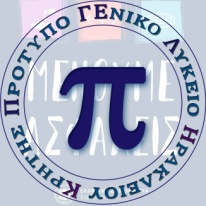 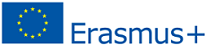 ΔΕΛΤΙΟ ΤΥΠΟΥΠΡΟΤΥΠΟ ΓΕΝΙΚΟ ΛΥΚΕΙΟ ΗΡΑΚΛΕΙΟΥ ΚΡΗΤΗΣΔεκέμβριος 2022Το Πρότυπο Γενικό Λύκειο  Ηρακλείου στην πόλη Calatayud της Ισπανίας4η διεθνική συνάντηση στο πλαίσιο του Ευρωπαϊκού Προγράμματος 2020-1-ES01-KA226-SCH_095689Tο χρονικό διάστημα από 11 έως 17 Δεκεμβρίου 2022, πραγματοποιήθηκε στο σχολείο IES Emilio Jimeno της Ιταλίας η τέταρτη συνάντηση στο πλαίσιο του Ευρωπαϊκού Προγράμματος Erasmus Κa226, με τίτλο “CONNECTED BY KNOWLEDGE”. Το θέμα του προγράμματος είναι η αξιοποίηση των ΤΠΕ (Τεχνολογίες της Πληροφορίας και Επικοινωνίας).Το Πρότυπο Γενικό Λύκειο Ηρακλείου συμμετείχε με ομάδα εννέα μαθητών και δύο καθηγητών, της κ. Δασκαλάκη και του κ. Συγκελάκη, οι οποίοι ταξίδεψαν στην Ισπανία προκειμένου να συναντήσουν τις ομάδες των εταίρων τους από το Silales r. Pajurio Stavislovo Birziskio Gimnazija της Λιθουανίας, το Primo Istituto San Vito dei Normanni της Ιταλίας και το IES Emilio Jimeno της διοργανώτριας χώρας Ισπανίας.Κατά τη διάρκεια της συνάντησης αυτής, μαθητές και εκπαιδευτικοί συμμετείχαν σε προγραμματισμένες δράσεις, οι οποίες αφορούσαν το θεματικό πλαίσιο του προγράμματος. Ενδεικτικά αναφέρονται η χρήση εφαρμογών Android σε μετρήσεις φυσικών μεγεθών και η χρήση εφαρμογών επαυξημένης πραγματικότητας. Οι μαθητές επίσης δημιουργήσαν κατασκευές από διάφορα υλικά αλλά και συμμετείχαν σε παρακολουθήσεις μαθημάτων με τους μαθητές της χώρας υποδοχής. Στους εκπαιδευτικούς, δόθηκε η δυνατότητα να παρακολουθήσουν μαθήματα της ειδικότητας τους. Σημαντικό μέρος του προγράμματος ήταν η επαφή με την πολιτισμική κληρονομιά της χώρας υποδοχής. Σε αυτά τα πλαίσια, οι συμμετέχοντες επισκέφτηκαν μέρη πολιτισμικού ενδιαφέροντος και ξεναγήθηκαν. Επιπλέον, όλοι οι συμμετέχοντες παρακολούθησαν μαθήματα Ισπανικής γλώσσας. Επίσης μετά από γόνιμη ανταλλαγή απόψεων και αναλυτικών συζητήσεων έγινε και ο προγραμματισμός των επικείμενων εργασιών για την τελευταία μετακίνηση του προγράμματος. Καθορίστηκε το χρονικό πλαίσιο, ο τρόπος εργασίας και συζητήθηκε η δημιουργία των απαιτούμενων του προγράμματος παραδοτέων.  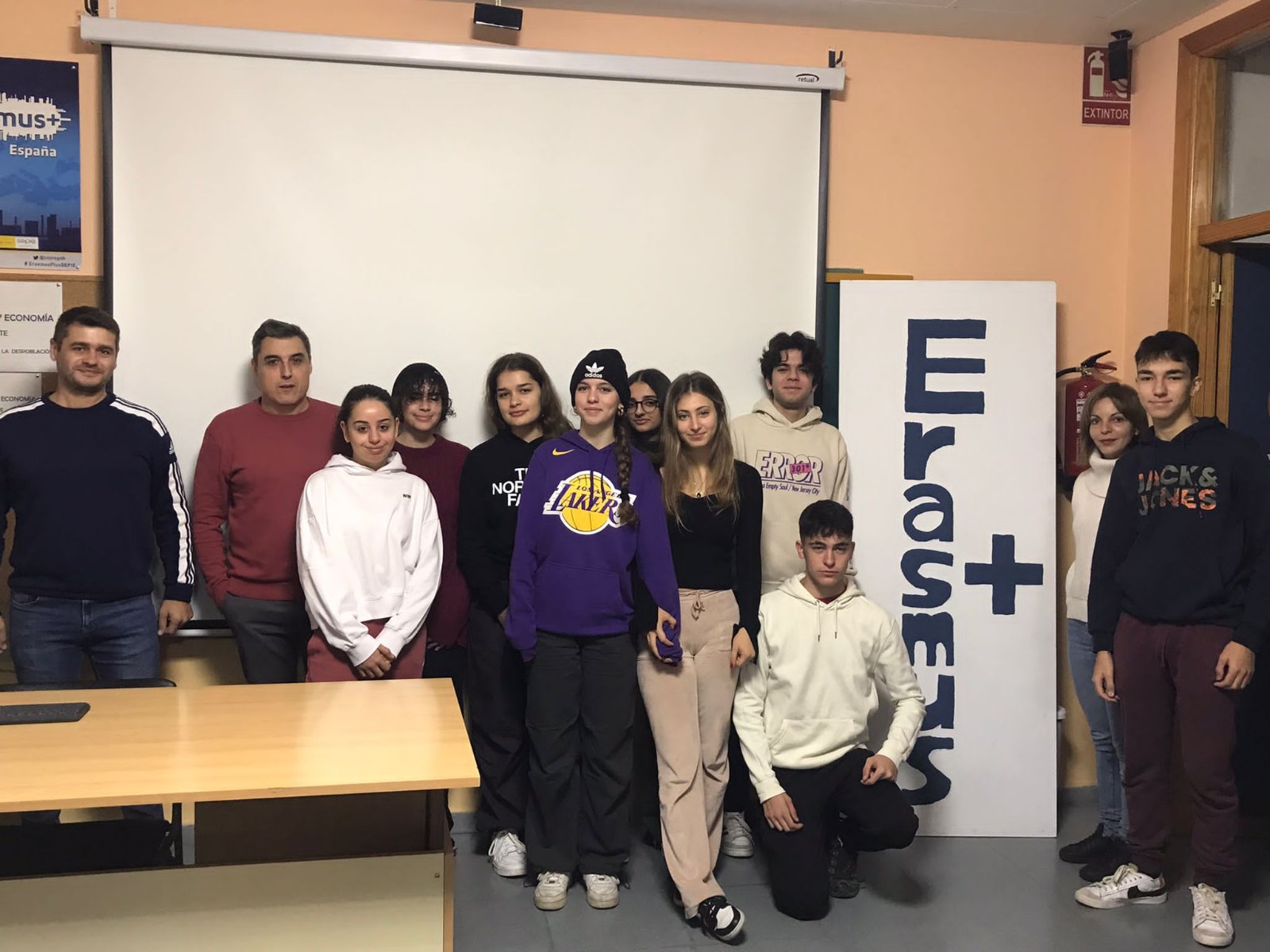 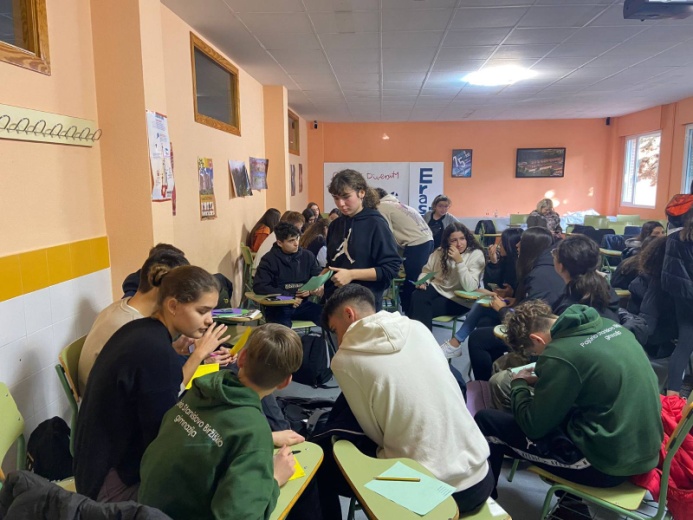 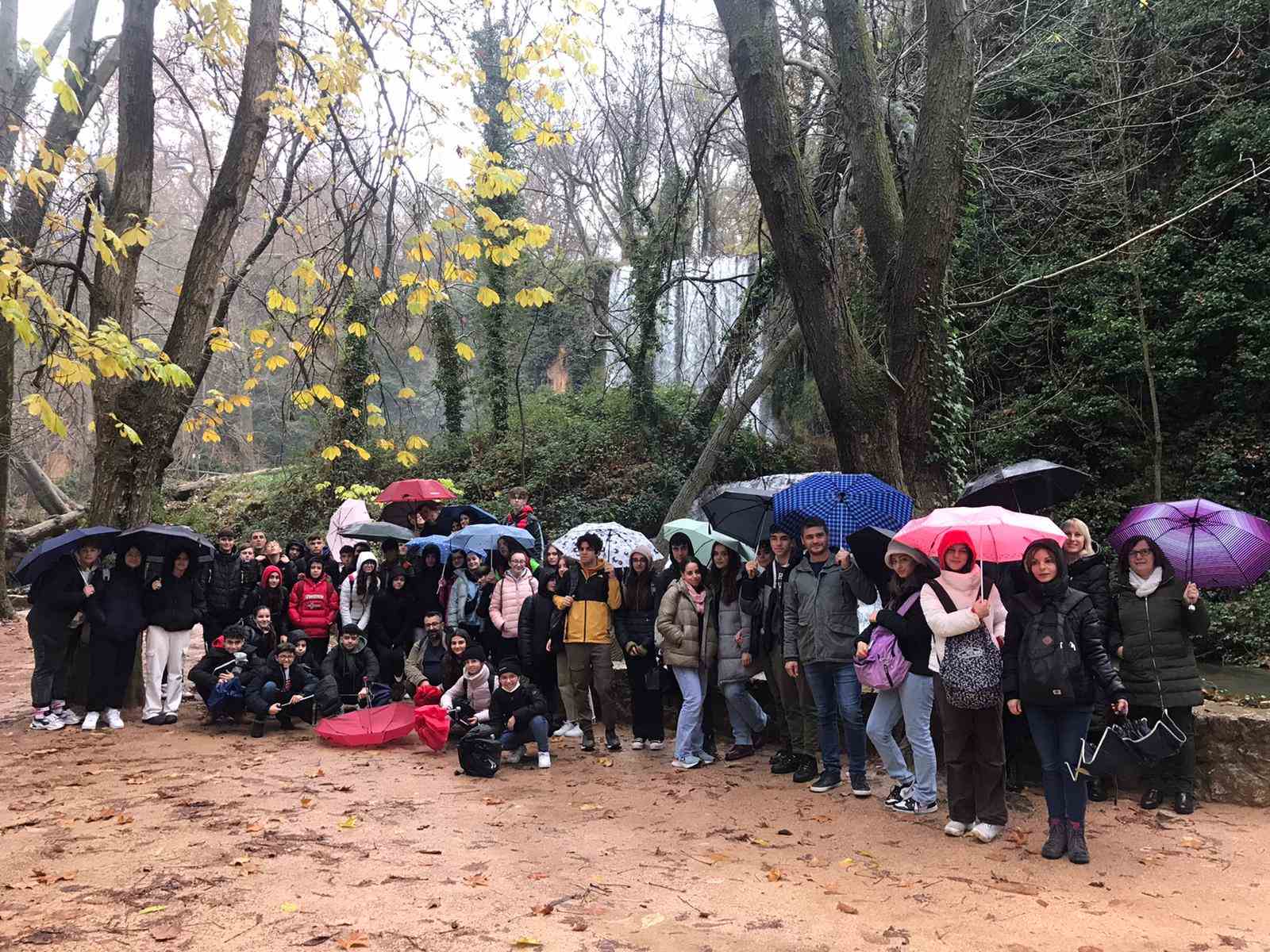 